 Semester: _________________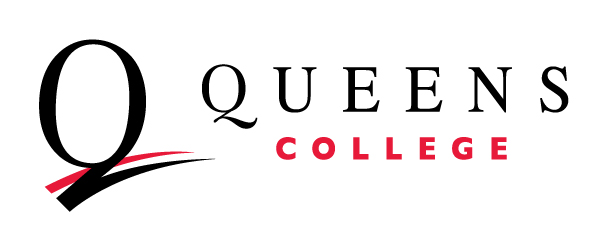 Department of BiologyGRADUATE RESEARCH REGISTRATION FORM______________________________________    ______________________ Student Name (FIRST & LAST)           CUNYfirst  ID #            									(Not Your SS#)Telephone Number:_______________________________QC E-mail Address:_______________________________________    Code           	Section        Course #      # of Credits	                           Course Title__________________     __________     __________     ___________      __________________     __________     __________     ___________      I will allow this student to register for the above mentioned research course.Mentor Name (please print)					 Mentor Signature							Date Graduate Research Coordinator Name (please print)					 Graduate Research Coordinator Signature			Date 